                               TURNIEJ PIŁKI NOŻNEJ  LZS                     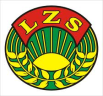                                   IM.  GRZEGORZA  FINKE1.CEL - uczczenie pamięci śp. Grzegorza Finke – działacza LZS- popularyzacja piłki nożnej wśród  młodzieży i dorosłych- aktywne spędzanie wolnego czasu- integracja środowisk2.TERMIN I MIEJSCE - 22 sierpnia  2021 rok  godż. 9.00 /niedziela /   boisko p. nożnej przy Sz.P. HUTA3.ORGANIZATORZY - LZS „ORŁY” HUTA- Rada Sołecka w Hucie- Sz. P. w Hucie - Miejsko-Gminne Zrzeszenie LZS w Odolanowie4.NAGRODY-za zajęcie I-IV m – Puchary-za zajęcie I-VI m  - dyplomy- najlepszy bramkarz – statuetka- najlepszy strzelec - statuetka5.UCZESTNICTWO I ZGŁOSZENIE-reprezentacje  LZS  oraz  dowolne drużyny /np. zakłady pracy, środowiskowe itp./   składające się z zawodników w wieku 18 lat i starsi                                                                                                         Zgłoszone do  turnieju  telefoniczne przyjmują -609 131 362 Goliński Stanisław Przewodniczący LZS Orły Huta lub Krzysztof Krawczyk 697 063 081 dyr. Sz.P. Huta DO DNIA 19.08.2021 //TJ. CZWARTEK. -  imienne zgłoszenia w dniu zawodów6.REGULAMIN TURNIEJU - Turniej przeprowadzony będzie na 2 mniejszych boiskach wyznaczonych na szerokości płyty boiska dużego - do rozgrywek można zgłosić maksymalnie 10 zawodników- system i czas  rozgrywek ustalony zostanie po zamknięciu list zgłoszeniowych do turnieju i   uzależniony będzie od ilości drużyn biorących udział w turnieju.- o zajętym miejscu  w turnieju decydować będzie ilość zdobytych punktów przez drużynę   / zwycięstwo – 3 pkt., remis – 1 pkt. , przegrana – 0 pkt./ następnie bezpośredni pojedynek,  następnie stosunek bramek zdobytych do straconych, więcej strzelonych bramek.- w przypadku gdy więcej niż 2 drużyny zdobędą tę samą ilość punktów, wówczas sporządza    się tzw. dodatkową tabelę uwzględniającą tylko wyniki zainteresowanych drużyn7. PRZEPISY GRY -w  meczu bierze udział  5 zawodników w polu  + bramkarz /drużyny 6 osobowe/  - ilość zmian jest dowolna  -  zawodników obowiązują jednakowe stroje /koszulki z numerami i spodenki/ kapitan     drużyny musi mieć opaskę na ramieniu/,  - jeżeli przed rozpoczęciem spotkania okaże się, że drużyny mają podobne kolory koszulek,  wówczas drogą losowania ustala się która drużyna zakłada znaczniki zabezpieczone przez   organizatora- mecze rozgrywane są na 2 boiskach /boiska i bramki mniejsze / piłkami dostarczonymi przez organizatora,   sędziów do prowadzenia  spotkań wyznacza także organizator- w turnieju mają zastosowanie przepisy sędziowskie PZPN8. POSTANOWIENIA KOŃCOWE- organizator nie ponosi odpowiedzialności za straty materialne uczestników poniesione podczas trwania turnieju oraz za ubezpieczenie NW i OC- drużyny zobowiązuje się do przestrzegania regulaminu turnieju oraz utrzymania porządkuw szatniach i na trybunach-każdy uczestnik bierze udział w turnieju na własną odpowiedzialność-napoje dla zawodników we  własnym zakresie-udział w turnieju jest jednoznaczny z akceptacją niniejszego regulaminu oraz wyrażeniem zgody na przetwarzanie swoich danych osobowych i wizerunku dla potrzeb promocyjnych organizatora turnieju- wszystkie sprawy nie ujęte w niniejszym regulaminie, a mogące wyniknąć w czasie trwania turnieju rozstrzyga organizator a werdykty są ostateczne i nieodwołalne           Serdecznie zapraszamy do udziału                                                                                      ORGANIZATORProgram minutowy.-8.30 – 9.00 – przyjazd drużyn -9.00 – 9.30  - przyjmowanie pisemnych zgłoszeń drużyn oraz losowanie-9.30 – 9.55 - przygotowanie tabeli rozgrywek oraz odprawa techniczna kier. drużyn /sędzia/10.00 – otwarcie i rozpoczęcie rozgrywekPo zakończeniu rozgrywek wręczenie pucharów i dyplomów                                                                ZGŁOSZENIELZS …………………………………………………………………………………………………………………………………..                                                                      DoTURNIEJU  PIŁKARSKIEGO  LZS  IM. GRZEGORZA FINKE  w  Hucie  -22.08.2021 r.LP.      IMIĘ I NAZWISKO                                                            PODPIS  ZAWODNIKA1.………………………………………………………………………………………………………………………………………………..2.………………………………………………………………………………………………………………………………………………..3.………………………………………………………………………………………………………………………………………………..4.………………………………………………………………………………………………………………………………………………..5.………………………………………………………………………………………………………………………………………………..6.………………………………………………………………………………………………………………………………………………..7.………………………………………………………………………………………………………………………………………………..8.………………………………………………………………………………………………………………………………………………..9.………………………………………………………………………………………………………………………………………………..10.………………………………………………………………………………………………………………………………………………..                                                Podpis kierownika drużyny                                               …………………………………………..